ỦY BAN NHÂN DÂN QUẬN HOÀNG MAIỦY BAN NHÂN DÂN PHƯỜNG MAI ĐỘNG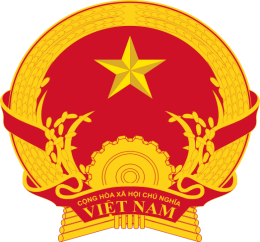 QUY TRÌNHMỤC ĐÍCHQuy định cách thức, trình tự các bước giải quyết thủ tục hành chính về việc Tiếp nhận đối tượng bảo trợ xã hội có hoàn cảnh đặc biệt khó khăn vào cơ sở trợ giúp xã hội cấp tỉnh, cấp huyện.PHẠM VI ÁP DỤNGQuy trình này áp dụng đối với hoạt động tiếp nhận, xem xét và giải quyết thủ tục hành chính Tiếp nhận đối tượng bảo trợ xã hội có hoàn cảnh đặc biệt khó khăn vào cơ sở trợ giúp xã hội cấp tỉnh, cấp huyện cho tổ chức, công dân tại UBND.Công chức phụ trách có trách nhiệm phối hợp với các bộ phận liên quan giúp lãnh đạo UBND thực hiện quy trình này.TÀI LIỆU THAM KHẢOCác văn bản pháp quy liên quan đề cập tại Phụ lục 01.ĐỊNH NGHĨA, VIẾT TẮTNỘI DUNG QUY TRÌNH(Xem trang sau)A. Lưu đồ thực hiện quy trìnhB. Diễn giải lưu đồPHỤ LỤC, BIỂU MẪULƯU TRỮ HỒ SƠHồ sơ được Công chức LĐTBXH lưu theo quy định. Hồ sơ khi hết hạn lưu được chuyển xuống kho lưu trữ chung của UBND lưu trữ theo thông tư 09/2011/TT-BNV:	TIẾP NHẬN ĐỐI TƯỢNG BẢO TRỢ XÃ HỘI CÓ HOÀN CẢNH ĐẶC BIỆT KHÓ KHĂN VÀO CƠ SỞ TRỢ GIÚP XÃ HỘI CẤP TỈNH, CẤP HUYỆNMÃ SỐ:QT-BTXH-02LẦN BAN HÀNH:01NGÀY BAN HÀNH:…/…/2021SOÁT XÉTPHÊ DUYỆTHọ và tênChữ kýChức vụLÝ LỊCH SỬA ĐỔILÝ LỊCH SỬA ĐỔILÝ LỊCH SỬA ĐỔILÝ LỊCH SỬA ĐỔILÝ LỊCH SỬA ĐỔIYêu cầu sửa đổi/ bổ sungTrang/ phần sửa đổiNội dung sửa đổiLầnsửa đổiNgàysửa đổi- UBND:Ủy ban nhân dân;- TTHC:Thủ tục hành chính;- HĐXD: Hội đồng xét duyệt;- BPMC:Bộ phận một cửa; Bộ phận tiếp nhận và trả kết quả thủ tục hành chính;- CQHCNN: Cơ quan hành chính nhà nước;- LĐTBXH: Lao động – Thương binh và Xã hội;- BPLĐTBXH: Bộ phận Lao động – Thương binh và Xã hội;- BTXH: Bảo trợ xã hội.TTTrình tựTrách nhiệmThời gianBiểu mẫuTổ chức/cá nhânGiờ hành chínhTheo mục 5.3BPMCGiờ hành chínhQT-UBND-06Công chức chuyên môn/ HĐXD15 ngàyMẫu số 02+03+04+05 (QT-UBND-06)Lãnh đạo UBND  01 ngàyMẫu số 05 (QT-UBND-06)Công chức chuyên môn /BPMC½ ngàyQT-UBND-06BPMC½ ngàyQT-UBND-06UBND QuậnSở LĐTBXH10 ngày07 ngàyQuyết địnhCông chức chuyên môn /BPMCGiờ hành chínhQuyết định5.1Cơ sở pháp lýCơ sở pháp lýCơ sở pháp lýCơ sở pháp lýCơ sở pháp lýCơ sở pháp lýPhụ lục 01Phụ lục 01Phụ lục 01Phụ lục 01Phụ lục 01Phụ lục 015.2Điều kiện thực hiện thủ tục hành chínhĐiều kiện thực hiện thủ tục hành chínhĐiều kiện thực hiện thủ tục hành chínhĐiều kiện thực hiện thủ tục hành chínhĐiều kiện thực hiện thủ tục hành chínhĐiều kiện thực hiện thủ tục hành chínhĐối tượng bảo trợ xã hội có hoàn cảnh đặc biệt khó khăn theo quy định tại Nghị định số 20/2021/NĐ-CP (khoản 1 Điều 24), cụ thể:- Đối tượng quy định tại các khoản 1 và 3 Điều 5 của Nghị định số 20/2021/NĐ-CP thuộc diện khó khăn không tự lo được cuộc sống và không có người nhận chăm sóc, nuôi dưỡng tại cộng đồng;- Người cao tuổi thuộc diện được chăm sóc, nuôi dưỡng trong cơ sở trợ giúp xã hội theo quy định của pháp luật về người cao tuổi;- Trẻ em khuyết tật, người khuyết tật thuộc diện được chăm sóc, nuôi dưỡng trong cơ sở trợ giúp xã hội theo quy định của pháp luật về người khuyết tật. Đối tượng bảo trợ xã hội có hoàn cảnh đặc biệt khó khăn theo quy định tại Nghị định số 20/2021/NĐ-CP (khoản 1 Điều 24), cụ thể:- Đối tượng quy định tại các khoản 1 và 3 Điều 5 của Nghị định số 20/2021/NĐ-CP thuộc diện khó khăn không tự lo được cuộc sống và không có người nhận chăm sóc, nuôi dưỡng tại cộng đồng;- Người cao tuổi thuộc diện được chăm sóc, nuôi dưỡng trong cơ sở trợ giúp xã hội theo quy định của pháp luật về người cao tuổi;- Trẻ em khuyết tật, người khuyết tật thuộc diện được chăm sóc, nuôi dưỡng trong cơ sở trợ giúp xã hội theo quy định của pháp luật về người khuyết tật. Đối tượng bảo trợ xã hội có hoàn cảnh đặc biệt khó khăn theo quy định tại Nghị định số 20/2021/NĐ-CP (khoản 1 Điều 24), cụ thể:- Đối tượng quy định tại các khoản 1 và 3 Điều 5 của Nghị định số 20/2021/NĐ-CP thuộc diện khó khăn không tự lo được cuộc sống và không có người nhận chăm sóc, nuôi dưỡng tại cộng đồng;- Người cao tuổi thuộc diện được chăm sóc, nuôi dưỡng trong cơ sở trợ giúp xã hội theo quy định của pháp luật về người cao tuổi;- Trẻ em khuyết tật, người khuyết tật thuộc diện được chăm sóc, nuôi dưỡng trong cơ sở trợ giúp xã hội theo quy định của pháp luật về người khuyết tật. Đối tượng bảo trợ xã hội có hoàn cảnh đặc biệt khó khăn theo quy định tại Nghị định số 20/2021/NĐ-CP (khoản 1 Điều 24), cụ thể:- Đối tượng quy định tại các khoản 1 và 3 Điều 5 của Nghị định số 20/2021/NĐ-CP thuộc diện khó khăn không tự lo được cuộc sống và không có người nhận chăm sóc, nuôi dưỡng tại cộng đồng;- Người cao tuổi thuộc diện được chăm sóc, nuôi dưỡng trong cơ sở trợ giúp xã hội theo quy định của pháp luật về người cao tuổi;- Trẻ em khuyết tật, người khuyết tật thuộc diện được chăm sóc, nuôi dưỡng trong cơ sở trợ giúp xã hội theo quy định của pháp luật về người khuyết tật. Đối tượng bảo trợ xã hội có hoàn cảnh đặc biệt khó khăn theo quy định tại Nghị định số 20/2021/NĐ-CP (khoản 1 Điều 24), cụ thể:- Đối tượng quy định tại các khoản 1 và 3 Điều 5 của Nghị định số 20/2021/NĐ-CP thuộc diện khó khăn không tự lo được cuộc sống và không có người nhận chăm sóc, nuôi dưỡng tại cộng đồng;- Người cao tuổi thuộc diện được chăm sóc, nuôi dưỡng trong cơ sở trợ giúp xã hội theo quy định của pháp luật về người cao tuổi;- Trẻ em khuyết tật, người khuyết tật thuộc diện được chăm sóc, nuôi dưỡng trong cơ sở trợ giúp xã hội theo quy định của pháp luật về người khuyết tật. Đối tượng bảo trợ xã hội có hoàn cảnh đặc biệt khó khăn theo quy định tại Nghị định số 20/2021/NĐ-CP (khoản 1 Điều 24), cụ thể:- Đối tượng quy định tại các khoản 1 và 3 Điều 5 của Nghị định số 20/2021/NĐ-CP thuộc diện khó khăn không tự lo được cuộc sống và không có người nhận chăm sóc, nuôi dưỡng tại cộng đồng;- Người cao tuổi thuộc diện được chăm sóc, nuôi dưỡng trong cơ sở trợ giúp xã hội theo quy định của pháp luật về người cao tuổi;- Trẻ em khuyết tật, người khuyết tật thuộc diện được chăm sóc, nuôi dưỡng trong cơ sở trợ giúp xã hội theo quy định của pháp luật về người khuyết tật. 5.3Thành phần hồ sơThành phần hồ sơThành phần hồ sơBản chínhBản chínhBản saoTờ khai của đối tượng hoặc người giám hộ (theo Mẫu số 07 ban hành kèm theo Nghị định số 20/2021/NĐ-CP)Tờ khai của đối tượng hoặc người giám hộ (theo Mẫu số 07 ban hành kèm theo Nghị định số 20/2021/NĐ-CP)Tờ khai của đối tượng hoặc người giám hộ (theo Mẫu số 07 ban hành kèm theo Nghị định số 20/2021/NĐ-CP)0101Bản sao giấy khai sinh đối với trẻ em, trường hợp trẻ em bị bỏ rơi phải làm thủ tục đăng ký khai sinh theo quy định của pháp luật về đăng ký hộ tịch;Bản sao giấy khai sinh đối với trẻ em, trường hợp trẻ em bị bỏ rơi phải làm thủ tục đăng ký khai sinh theo quy định của pháp luật về đăng ký hộ tịch;Bản sao giấy khai sinh đối với trẻ em, trường hợp trẻ em bị bỏ rơi phải làm thủ tục đăng ký khai sinh theo quy định của pháp luật về đăng ký hộ tịch;01Bản sao Giấy xác nhận khuyết tật đối với trường hợp là người khuyết tật.Bản sao Giấy xác nhận khuyết tật đối với trường hợp là người khuyết tật.Bản sao Giấy xác nhận khuyết tật đối với trường hợp là người khuyết tật.01Xác nhận của cơ quan y tế có thẩm quyền đối với trường hợp nhiễm HIV;Xác nhận của cơ quan y tế có thẩm quyền đối với trường hợp nhiễm HIV;Xác nhận của cơ quan y tế có thẩm quyền đối với trường hợp nhiễm HIV;0101Giấy tờ liên quan khác (nếu có).Giấy tờ liên quan khác (nếu có).Giấy tờ liên quan khác (nếu có).01015.4Số lượng hồ sơSố lượng hồ sơSố lượng hồ sơSố lượng hồ sơSố lượng hồ sơSố lượng hồ sơ01 bộ01 bộ01 bộ01 bộ01 bộ01 bộ5.5Thời hạn giải quyếtThời hạn giải quyếtThời hạn giải quyếtThời hạn giải quyếtThời hạn giải quyếtThời hạn giải quyếta) Đối với trường hợp tiếp nhận đối tượng vào cơ sở cấp tỉnh: 34 ngày làm việc, trong đó:- UBND phường: 17 ngày làm việc.- UBND quận: 10 ngày làm việc.- Sở Lao động TB&XH, Cơ sở trợ giúp xã hội: 07 ngày làm việc.b) Đối với trường hợp tiếp nhận đối tượng vào cơ sở cấp huyện: 27 ngày làm việc, trong đó:- UBND phường: 17 ngày làm việc.- UBND quận: 10 ngày làm việc.a) Đối với trường hợp tiếp nhận đối tượng vào cơ sở cấp tỉnh: 34 ngày làm việc, trong đó:- UBND phường: 17 ngày làm việc.- UBND quận: 10 ngày làm việc.- Sở Lao động TB&XH, Cơ sở trợ giúp xã hội: 07 ngày làm việc.b) Đối với trường hợp tiếp nhận đối tượng vào cơ sở cấp huyện: 27 ngày làm việc, trong đó:- UBND phường: 17 ngày làm việc.- UBND quận: 10 ngày làm việc.a) Đối với trường hợp tiếp nhận đối tượng vào cơ sở cấp tỉnh: 34 ngày làm việc, trong đó:- UBND phường: 17 ngày làm việc.- UBND quận: 10 ngày làm việc.- Sở Lao động TB&XH, Cơ sở trợ giúp xã hội: 07 ngày làm việc.b) Đối với trường hợp tiếp nhận đối tượng vào cơ sở cấp huyện: 27 ngày làm việc, trong đó:- UBND phường: 17 ngày làm việc.- UBND quận: 10 ngày làm việc.a) Đối với trường hợp tiếp nhận đối tượng vào cơ sở cấp tỉnh: 34 ngày làm việc, trong đó:- UBND phường: 17 ngày làm việc.- UBND quận: 10 ngày làm việc.- Sở Lao động TB&XH, Cơ sở trợ giúp xã hội: 07 ngày làm việc.b) Đối với trường hợp tiếp nhận đối tượng vào cơ sở cấp huyện: 27 ngày làm việc, trong đó:- UBND phường: 17 ngày làm việc.- UBND quận: 10 ngày làm việc.a) Đối với trường hợp tiếp nhận đối tượng vào cơ sở cấp tỉnh: 34 ngày làm việc, trong đó:- UBND phường: 17 ngày làm việc.- UBND quận: 10 ngày làm việc.- Sở Lao động TB&XH, Cơ sở trợ giúp xã hội: 07 ngày làm việc.b) Đối với trường hợp tiếp nhận đối tượng vào cơ sở cấp huyện: 27 ngày làm việc, trong đó:- UBND phường: 17 ngày làm việc.- UBND quận: 10 ngày làm việc.a) Đối với trường hợp tiếp nhận đối tượng vào cơ sở cấp tỉnh: 34 ngày làm việc, trong đó:- UBND phường: 17 ngày làm việc.- UBND quận: 10 ngày làm việc.- Sở Lao động TB&XH, Cơ sở trợ giúp xã hội: 07 ngày làm việc.b) Đối với trường hợp tiếp nhận đối tượng vào cơ sở cấp huyện: 27 ngày làm việc, trong đó:- UBND phường: 17 ngày làm việc.- UBND quận: 10 ngày làm việc.5.6Nơi tiếp nhận hồ sơNơi tiếp nhận hồ sơNơi tiếp nhận hồ sơNơi tiếp nhận hồ sơNơi tiếp nhận hồ sơNơi tiếp nhận hồ sơBộ phận một cửa UBND Bộ phận một cửa UBND Bộ phận một cửa UBND Bộ phận một cửa UBND Bộ phận một cửa UBND Bộ phận một cửa UBND 5.7Lệ phíLệ phíLệ phíLệ phíLệ phíLệ phíKhông Không Không Không Không Không 5.8Kết quả giải quyết thủ tục hành chínhKết quả giải quyết thủ tục hành chínhKết quả giải quyết thủ tục hành chínhKết quả giải quyết thủ tục hành chínhKết quả giải quyết thủ tục hành chínhKết quả giải quyết thủ tục hành chínhQuyết định tiếp nhận đối tượng vào cơ sở trợ giúp xã hội.Quyết định tiếp nhận đối tượng vào cơ sở trợ giúp xã hội.Quyết định tiếp nhận đối tượng vào cơ sở trợ giúp xã hội.Quyết định tiếp nhận đối tượng vào cơ sở trợ giúp xã hội.Quyết định tiếp nhận đối tượng vào cơ sở trợ giúp xã hội.Quyết định tiếp nhận đối tượng vào cơ sở trợ giúp xã hội.5.9Quy trình xử lý công việcQuy trình xử lý công việcQuy trình xử lý công việcQuy trình xử lý công việcQuy trình xử lý công việcQuy trình xử lý công việcTTTrình tự thực hiệnTrách nhiệmThời gianThời gianBiểu mẫuBiểu mẫuNộp hồ sơTổ chức/cá nhân chuẩn bị bộ hồ sơ theo quy định tại mục 5.3 nộp trực tiếp tại BPMC.Tổ chức/cá nhânGiờ hành chínhGiờ hành chínhTheo mục 5.3Theo mục 5.3Tiếp nhận, chuyển hồ sơ- Bộ phận một cửa tiếp nhận hồ sơ và kiểm tra hồ sơ theo quy định tại QT-UBND-06 Quy trình Giải quyết thủ tục hành chính theo cơ chế một cửa, một cửa liên thông.BPMCGiờ hành chínhGiờ hành chínhQT-UBND-06QT-UBND-06Thụ lý, thẩm định hồ sơSau khi nhận hồ sơ, công chức chuyên môn có trách nhiệm kiểm tra và thẩm định hồ sơ:- Nếu đủ điều kiện, công chức chuyên môn cập nhật thông tin thực hiện trên hệ thống một cửa điện tử, đồng thời phối hợp cùng Hội đồng xét duyệt trợ cấp xã hội tổ chức họp xét duyệt hồ sơ và niêm yết công khai kết quả xét duyệt tại trụ sở Ủy ban nhân dân phường trừ những thông tin về HIV của đối tượng, đồng thời thông báo trên các phương tiện thông tin đại chúng trong địa bàn phường, thời gian niêm yết là 07 ngày làm việc.Trường hợp có khiếu nại, tố cáo của công dân thì trong thời hạn 10 ngày, Hội đồng xét duyệt trợ cấp xã hội tiến hành xác minh, thẩm tra, kết luận cụ thể và công khai trước nhân dân. ( thời gian giải quyết khi có khiếu nại không tính vào thời gian giải quyết ) Nếu không có ý kiến thắc mắc, khiếu nại thì Hội đồng xét duyệt hoàn thiện hồ sơ theo quy định, dự thảo văn bản đề nghị, trình Chủ tịch Ủy ban nhân dân phường xem xét phê duyệt.- Nếu hồ sơ cần bổ sung, chưa hợp lệ, hoặc giải quyết quá thời gian quy định, công chức chuyên môn giải quyết theo quy trình QT-UBND-06.Công chức chuyên môn/ HĐXD15 ngày15 ngàyMẫu số 02+03+04+05 (QT-UBND-06);Mẫu số 02+03+04+05 (QT-UBND-06);Phê duyệt- Lãnh đạo UBND xem xét, ký duyệt Văn bản đề nghị. Ký xác nhận vào Phiếu kiểm soát quá trình giải quyết hồ sơ.- Trong trường hợp từ chối thì ký văn bản từ chối.Lãnh đạo UBND01  ngày01  ngàyMẫu số 05 (QT-UBND-06); Mẫu số 05 (QT-UBND-06); Nhận kết quả, chuyển về bộ phận một cửaSau khi nhận kết quả đã được lãnh đạo UBND phê duyệt, công chức chuyên môn xử lý hồ sơ có trách nhiệm cập nhật thông tin vào phần mềm một cửa, chuyển hồ sơ tới Bộ phận một cửa. Ký xác nhận vào Phiếu kiểm soát quá trình giải quyết hồ sơ.Công chức chuyên môn /BPMC½  ngày½  ngày(QT-UBND-06)(QT-UBND-06)Chuyển hồ sơ lên cơ quan cấp trênBPMC thực hiện chuyển hồ sơ tới UBND quận theo quy định. BPMC½  ngày½  ngày(QT-UBND-06)(QT-UBND-06)Giải quyết tại cơ quan cấp trênUBND quận thực hiện giải quyết trong thời hạn 10 ngày, Sở LĐTBXH 07 ngày; kết quả giải quyết được chuyển về UBND phường. UBND quận, Sở LĐTBXH10 ngày07 ngày10 ngày07 ngàyQuyết địnhQuyết địnhLưu hồ sơHồ sơ thực hiện được lưu giữ theo mục 7 quy trình nàyCông chức chuyên môn/ BPMCGiờ hành chínhGiờ hành chínhMục 7 quy trìnhMục 7 quy trìnhMã sốTên biểu mẫu, phụ lụcPhụ lục 01Cơ sở pháp lý		Mẫu và biểu mẫu áp dụng theo Nghị định số 20/2021/NĐ-CPngày 15/03/2021		Mẫu và biểu mẫu áp dụng theo Nghị định số 20/2021/NĐ-CPngày 15/03/2021Mẫu số 07Tờ khai đề nghị tiếp nhận vào cơ sở trợ giúp xã hộiTTVăn bản lưuTrách nhiệm lưuThời gian lưuHồ sơ nộp tại mục 5.3BPLĐTBXH01 năm Phiếu phiếu kiểm soát quá trình giải quyết hồ sơBPLĐTBXH01 năm Sổ theo dõiBPLĐTBXH + BPMC01 năm Phiếu tiếp nhận hồ sơ và hẹn trả kết quảBPLĐTBXH + BPMC01 năm Các giấy tờ quy định tại QT-UBND-06 phát sinh trong quá trình giải quyết TTHCBPMC01 năm 